	انتهت الاسئلة 	وفقكم الله ,,,,,,,GOOD LUCKالمملكة العربية السعودية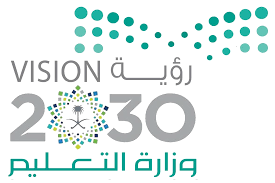 اسم الطالب/ه .........................وزارة التعليمرقم الجلوس : .........................إدارة التعليم بمنطقةالمادة : انجليزي    مكتب التعليمالزمن : ساعة ونصفمدرسة :الصف : الرابع                فصل (     )اسم المصحح / ه:التوقيع  :الدرجة رقما :اسم المراجع / ه  :التوقيع  : الدرجة كتابة :اختبار نهاية الفصل الدراسي الثالث للعام الدراسي 1443– لغة انجليزية –– للصف الرابع ابتدائياختبار نهاية الفصل الدراسي الثالث للعام الدراسي 1443– لغة انجليزية –– للصف الرابع ابتدائياختبار نهاية الفصل الدراسي الثالث للعام الدراسي 1443– لغة انجليزية –– للصف الرابع ابتدائيGeneral questions                                                  ANSWERGeneral questions                                                  ANSWERGeneral questions                                                  ANSWERGeneral questions                                                  ANSWER.any suitable answer.any suitable answerWhat is the weather like today  ?1QYes, I am    or  No, I amYes, I am    or  No, I amAre you happy   ?Q2What day do you like ?Q3Do you have a pet  ?  Q4Controlled writing                                                  	                                                       matchControlled writing                                                  	                                                       matchControlled writing                                                  	                                                       matchControlled writing                                                  	                                                       matchUSunday, ______, Tuesday   5nameThe capital letter of ( u )  is _____6MondayThis is his parrot. His _____is Tim .7REARRANGEREARRANGEREARRANGEREARRANGE......................................................................................................................................................................................................................................................................................................................................................................................................matter – What – the – is - ?8......................................................................................................................................................................................................................................................................................................................................................................................................like – I – Tuesday . 9Grammar                                                         CHOOSE                                                                  Grammar                                                         CHOOSE                                                                  Grammar                                                         CHOOSE                                                                  Grammar                                                         CHOOSE                                                                  I ___ a fish .Q11There are 13 ____Q10IsAeggAhave BeggsBamCbookC____ he hungry?Q13Do you have a pet?Q12IsANo, I don't AAreBYes, I am  BAmCNo, I am not C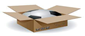 The ball is ___the box.                   Q15___ old is Nora ?Q14inAWhatAonBHow  BunderCWhereCvocabulary                                                        	   	 matchvocabulary                                                        	   	 matchvocabulary                                                        	   	 matchvocabulary                                                        	   	 match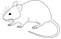 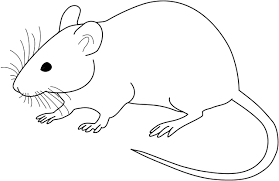 Turtle16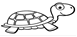 Tweet , tweet17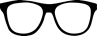 happy18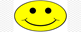 glasses19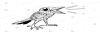 scared20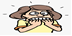 mouse21Orthography                                                                                match                                                                                                                    Orthography                                                                                match                                                                                                                    Orthography                                                                                match                                                                                                                    Orthography                                                                                match                                                                                                                    u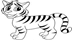 	_ iger	22v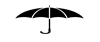 _mbrella23ch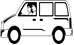 			_an24t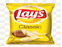 _ips25Reading                                                                 	match                                  Reading                                                                 	match                                  Reading                                                                 	match                                  Reading                                                                 	match                                  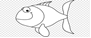 The sound of cow is called Moo, moo26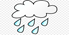 The farmer has a horse.27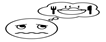 I am hungry  .28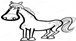 It's rainy today .29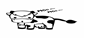 I have a fish.30